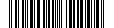 В соответствии с Водным кодексом Российской Федерации, Федеральным законом 
от 25 декабря 2018 года № 475-ФЗ «О любительском рыболовстве и о внесении изменений 
в отдельные законодательные акты Российской Федерации», статьей 42 Устава городского округа ЗАТО Северск Томской области и в целях приведения нормативного правового акта 
в соответствие с действующим законодательством
ПОСТАНОВЛЯЮ:1. Внести в Правила использования водных объектов общего пользования, расположенных на территории городского округа ЗАТО Северск, для личных и бытовых нужд, утвержденные постановлением Администрации ЗАТО Северск от 24.10.2012 № 2975 «Об утверждении Правил использования водных объектов общего пользования, расположенных на территории городского округа ЗАТО Северск, для личных и бытовых нужд»,  следующие изменения:1) в пункте 3 слова «для пребывания и передвижения, в том числе для причаливания плавучих средств и осуществления любительского и спортивного рыболовства.» заменить словами «для передвижения и пребывания около них, в том числе для осуществления любительского рыболовства и  причаливания плавучих средств.»;2) пункт 3 дополнить абзацем следующего содержания:«Любительское рыболовство - деятельность по добыче (вылову) водных биологических ресурсов (далее - водные биоресурсы), осуществляемая гражданами в целях удовлетворения личных потребностей, а также при проведении официальных физкультурных мероприятий и спортивных мероприятий.»;3) в пункте 5 исключить слова «и спортивного».2. Опубликовать постановление в средстве массовой информации «Официальный бюллетень Администрации ЗАТО Северск» и разместить на официальном сайте Администрации ЗАТО Северск в информационно-телекоммуникационной сети «Интернет» (https://зато-северск.рф).Версия: 111.02.2020 9:28:42О внесении изменений в постановление Администрации
ЗАТО Северск
 от 24.10.2012 № 2975Глава АдминистрацииН.В.ДиденкоЗаместитель Главы Администрациипо общественной безопасности__________________ Р.Л.Мазур«______»______________2020 г.Заместитель Главы Администрации –Управляющий делами Администрации__________________ В.В.Коваленко«______»______________2020 г.Начальник Отдела охраны окружающейсреды и природных ресурсов__________________ Л.А.Моисеева«______»______________2020 г.Председатель Правового комитета_________________ Т.И.Солдатова«______»______________2020 г.Начальник Общего отдела__________________ О.В.Пантус«______»______________2020 г.